Publicado en Barcelona el 05/05/2022 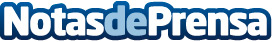 El futuro del trabajo: ascensor hacia el bienestar según WitcoMás allá de contribuir al crecimiento y funcionamiento económico, el empleo también actúa a nivel individual en la vida de las personas. Así, con la irrupción de la pandemia, muchos trabajadores han aprendido a concienciarse sobre la centralidad del trabajo. De ahí que la importancia que se atribuye al trabajo ahora está ligada a la salud mental, la flexibilidad horaria y modelos más saludables y colaborativosDatos de contacto:Sandra KassubeckFlatwhite studio+0034652157527Nota de prensa publicada en: https://www.notasdeprensa.es/el-futuro-del-trabajo-ascensor-hacia-el_1 Categorias: Nacional Emprendedores Recursos humanos http://www.notasdeprensa.es